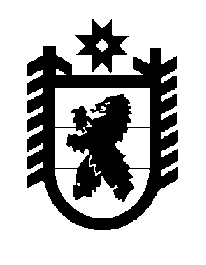 Российская Федерация Республика Карелия    ПРАВИТЕЛЬСТВО РЕСПУБЛИКИ КАРЕЛИЯПОСТАНОВЛЕНИЕ                                              от 7 марта 2018 года № 93-Пг. Петрозаводск О внесении изменений в постановление Правительства    Республики Карелия от 17 декабря 2013 года № 364-ППравительство Республики Карелия п о с т а н о в л я е т:Внести в постановление Правительства Республики Карелия от 17 декабря 2013 года № 364-П «О реализации в Республике Карелия федеральной целевой программы «Устойчивое развитие сельских территорий на 2014 – 2017 годы 
и на период до 2020 года» (Собрание законодательства Республики Карелия, 
2013,     № 12, ст. 2295; 2014, № 6, ст. 1037; 2015, № 4, ст. 699; № 7, ст. 1402; 2016, № 10, ст. 2150; Официальный интернет-портал правовой информации (www.pravo.gov.ru), 8 декабря 2017 года, № 1000201712080004) следующие изменения:наименование изложить в следующей редакции:«О реализации в Республике Карелия мероприятий по улучшению жилищных условий граждан, проживающих в сельской местности, в том числе молодых семей и молодых специалистов, в рамках направления (подпрограммы) «Устойчивое развитие сельских территорий» Государственной программы развития сельского хозяйства и регулирования рынков сельскохозяйственной продукции, сырья и продовольствия на 2013 – 2020 годы»;преамбулу изложить в следующей редакции: «В целях реализации в Республике Карелия мероприятий по улучшению жилищных условий граждан, проживающих в сельской местности, в том числе молодых семей и молодых специалистов, в рамках направления (подпрограммы) «Устойчивое развитие сельских территорий» Государственной программы развития сельского хозяйства и регулирования рынков сельскохозяйственной продукции, сырья и продовольствия на 2013 – 2020 годы, утвержденной постановлением Правительства Российской Федерации от 14 июля 2012 года      № 717 «О Государственной программе развития сельского хозяйства и регулирования рынков сельскохозяйственной продукции, сырья и продовольствия на 2013 – 2020 годы», Правительство Республики Карелия постановляет:»;3) пункт 2 изложить в следующей редакции: «2. Определить Министерство сельского и рыбного хозяйства Республики Карелия органом, уполномоченным на осуществление взаимодействия с Министерством сельского хозяйства Российской Федерации по вопросам реализации мероприятий по улучшению жилищных условий граждан, проживающих в сельской местности, в том числе молодых семей и молодых специалистов, в рамках направления (подпрограммы) «Устойчивое развитие сельских территорий» Государственной программы развития сельского хозяйства и регулирования рынков сельскохозяйственной продукции, сырья и продовольствия на 2013 – 2020 годы, утвержденной постановлением Правительства Российской Федерации от 14 июля 2012 года № 717 
«О Государственной программе развития сельского хозяйства и регулирования рынков сельскохозяйственной продукции, сырья и продовольствия 
на 2013 – 2020 годы».»;4) в Перечне сельских населенных пунктов и рабочих поселков, входящих в состав городских поселений, на территории которых преобладает деятельность, связанная с производством и переработкой сельскохозяйственной продукции, утвержденном указанным постановлением:а) пункт 5 изложить в следующей редакции:«5. На территории Сортавальского муниципального района:поселок городского типа Вяртсиля Вяртсильского городского поселения, поселки Заречье, Красная Горка, Ламберг, Лахденкюля, Нукутталахти, Оявойс, Рантуэ, Токкарлахти Сортавальского городского поселения, село Хелюля Хелюльского городского поселения.»; б) пункт 6 дополнить словами:«Калевальского городского поселения»;в) дополнить пунктами 7 – 10 следующего содержания:«7. На территории Беломорского муниципального района:поселок Золотец, деревни Выгостров, Матигора, Сальнаволок, Шижня Беломорского городского поселения.8. На территории Питкярантского муниципального района:деревни Койриноя, Ууксу Питкярантского городского поселения.9.  На территории Пудожского муниципального района:поселки Колово, Подпорожье, деревни Афанасьевская, Гладкина, Колово, Кошуково, Ножево, Мячева, Филимоновская, Харловская Пудожского городского поселения.10. На территории Сегежского муниципального района:поселок городского типа Надвоицы Надвоицкого городского поселения.»;5) в Положении о социальных выплатах на строительство (приобретение) жилья гражданам Российской Федерации, проживающим в сельской местности на территории Республики Карелия, в том числе молодым семьям и молодым специалистам, утвержденном указанным постановлением:а) пункт 1 изложить в следующей редакции:«1. Настоящее Положение устанавливает порядок формирования и утверждения списков граждан Российской Федерации, проживающих в сельской местности на территории Республики Карелия, в том числе молодых семей и молодых специалистов, проживающих и работающих в сельской местности либо изъявивших желание переехать на постоянное место жительства в сельскую местность и работать там, изъявивших желание улучшить жилищные условия с использованием социальных выплат на строительство (приобретение) жилья (далее – граждане, молодые семьи и молодые специалисты, социальные выплаты), сводных списков участников мероприятий, выдачи свидетельств о предоставлении социальной выплаты в сельской местности (далее – свидетельство).»;б) в пункте 3:абзац второй изложить в следующей редакции: «Правила – Правила предоставления и распределения субсидий из федерального бюджета бюджетам субъектов Российской Федерации на улучшение жилищных условий граждан, проживающих в сельской местности, 
в том числе молодых семей и молодых специалистов, предусмотренные приложением № 13 к Государственной программе развития сельского хозяйства и регулирования рынков сельскохозяйственной продукции, сырья и продовольствия на 2013 – 2020 годы, утвержденной постановлением Правительства Российской Федерации от 14 июля 2012 года № 717»;»;в абзаце третьем слова «предусмотренное приложением № 4 к Программе» заменить словами «предусмотренное приложением № 1 к Правилам»;абзац шестой изложить в следующей редакции:«сводный список участников мероприятий – сводный список участников мероприятий – получателей социальных выплат и получателей жилья по договорам найма жилых помещений на соответствующий финансовый период, форма которых утверждается Министерством сельского хозяйства Российской Федерации;»;абзац девятый изложить в следующей редакции: «заявка – заявка на предоставление субсидий из федерального бюджета бюджету Республики Карелия на мероприятия по улучшению жилищных условий граждан, молодых семей и молодых специалистов на очередной финансовый год и плановый период (далее – субсидия), форма которой утверждается Министерством сельского хозяйства Российской Федерации.»;в) в пункте 8:в абзаце первом:слова «до 1 июля» заменить словами «до 1 апреля»;слова «приложению № 6 к Программе» заменить словами «приложению 
№ 2 к Типовому положению»;дополнить подпунктом «в» следующего содержания:«в) копии страхового свидетельства государственного пенсионного страхования гражданина и членов его семьи (при наличии).»; г) в пункте 9:в абзаце первом:слова «до 1 июля» заменить словами «до 1 апреля»;слова «приложению № 6 к Программе» заменить словами «приложению 
№ 2 к Типовому положению»;цифры «39» заменить цифрами «38»;подпункт «б» изложить в следующей редакции:«б) документов, подтверждающих отсутствие жилья в сельской местности, включая административный центр муниципального образования (для лиц, изъявивших желание постоянно проживать в сельской местности);»;дополнить подпунктом «г» следующего содержания:«г) копии страхового свидетельства государственного пенсионного страхования гражданина и членов его семьи (при наличии).»;д) в абзаце третьем подпункта «б» пункта 10 цифры «37, 38» заменить цифрами «36, 37»;е) в пункте 11:в абзаце втором цифры «33 – 35» заменить цифрами «32 – 34»;в абзаце третьем цифры «39» заменить цифрами «38»;ж) в абзаце первом пункта 13 слова «1 июля» заменить словами «1 апреля»;з) в пункте 15 слова «1 сентября» заменить словами «1 июня»;и) в пункте 16: слово «бюджетной» исключить;цифры «37, 38» заменить цифрами «36, 37»;к) в пункте 19:в абзаце первом цифры «33 – 35» заменить цифрами «32 – 34»;в абзаце втором цифры «33 – 35» заменить цифрами «32 – 34»;л) в абзаце первом пункта 23 слова «в течение 1 месяца» заменить словами «в течение 15 дней»;м) в пункте 27 слова «приложению № 5 к Программе» заменить словами «приложению № 1 к Типовому положению»;н) дополнить пунктом 34 следующего содержания:«34. В случае выдачи свидетельства участнику мероприятий, включенному в сводный список участников мероприятий на условиях частичного предоставления социальной выплаты, в реестре делается отметка о частичном предоставлении социальной выплаты. Министерство в течение 5 календарных дней с момента выдачи свидетельства уведомляет кредитную организацию, с которой у него заключено соглашение, о частичном предоставлении социальной выплаты, ее размере и продлении срока действия свидетельства.»;о) приложения 1 – 2 изложить в следующей редакции: «Приложение 1 к Положениюо социальных выплатах на строительство (приобретение) жилья гражданамРоссийской Федерации, проживающимв сельской местности на территорииРеспублики Карелия, в том числе молодымсемьям и молодым специалистамСПИСОКграждан, в том числе молодых семей и молодых специалистов, изъявивших желание улучшить жилищные условия с использованием социальной выплаты в рамках реализации направления (подпрограммы) «Устойчивое развитие сельских территорий» Государственной программы развития сельского хозяйства и регулирования рынков сельскохозяйственной продукции, сырья и продовольствия на 2013 – 2020 годы, по _______________________________________ на ______ год и плановый период	                                                             (наименование муниципального района)Исполнитель:_______________________________   _______________  ___________________________ (должность, контактный телефон)          (подпись)                 (расшифровка подписи)«___» ________ 20___ года ________________________* В случае включения в список граждан, молодых семей и   молодых специалистов, имеющих трех и более детей, в графе 6 делается отметка о принадлежности к категории «многодетная семья» при условии, что семья признана многодетной в соответствии с постановлением Правительства Республики Карелия от 28 июля 2008 года 
№ 148-П «О многодетных семьях в Республике Карелия»;** В соответствии с пунктом 6 Типового положения указать (при наличии) основания для первоочередного предоставления социальных выплат:гражданам, имеющим трех и более детей;гражданам, включенным в списки граждан, изъявивших желание улучшить жилищные условия с использованием социальных выплат в рамках федеральной целевой программы «Социальное развитие села до 2013 года», утвержденной постановлением Правительства Российской Федерации от 3 декабря 2002 года № 858 «О федеральной целевой программе «Социальное развитие села до 2013 года»;гражданам, изъявившим желание улучшить жилищные условия на территории реализации проектов комплексного обустройства площадок под компактную жилищную застройку, указанных в подпункте «б» пункта 2 Правил предоставления и распределения субсидий из федерального бюджета бюджетам субъектов Российской Федерации на комплексное обустройство объектами социальной и инженерной инфраструктуры населенных пунктов, расположенных в сельской местности, на строительство и реконструкцию автомобильных дорог, предусмотренных приложением № 14 к Государственной программе развития сельского хозяйства и регулирования рынков сельскохозяйственной продукции, сырья и продовольствия на 2013 – 2020 годы, утвержденной постановлением Правительства Российской Федерации от 14 июля 2012 года № 717 «О Государственной программе развития сельского хозяйства и регулирования рынков сельскохозяйственной продукции, сырья и продовольствия 
на 2013 – 2020 годы»; гражданам, начавшим строительство жилых домов (квартир), в том числе путем участия в долевом строительстве, за счет собственных (заемных) средств (граждане, указанные в подпунктах «а», «б» и «д» пункта 5 Типового положения).Приложение 2к Положению о социальных выплатахна строительство (приобретение)жилья гражданам Российской Федерации,проживающим в сельской местностина территории Республики Карелия,в том числе молодым семьями молодым специалистамВ ________________________________________(наименование органа местного самоуправления)от гражданина _____________________________                             (фамилия, имя, отчество)__________________________________________,проживающего по адресу: _____________________________________________________________,тел. ______________________________________ЗАЯВЛЕНИЕо подтверждении согласия на участие в мероприятияхпо улучшению жилищных условий граждан, проживающих в сельской местности, в том числе молодых семей и молодых специалистов, в рамках направления (подпрограммы) «Устойчивое развитие сельских территорий» Государственной программы развития сельского хозяйства и регулирования рынков сельскохозяйственной продукции, сырья и продовольствия 
на 2013 – 2020 годыЯ,______________________________________________________________,(фамилия, имя, отчество)подтверждаю свое согласие на участие в мероприятиях по улучшению  жилищных условий граждан,  проживающих  в сельской  местности, в том  числе  молодых семей  и молодых  специалистов, в  рамках  реализации  направления (подпрограммы) «Устойчивое развитие сельских территорий» Государственной программы развития сельского хозяйства и регулирования рынков сельскохозяйственной продукции, сырья и продовольствия на 2013 – 2020 годы, утвержденной постановлением Правительства Российской Федерации 
от 14 июля 2012 года № 717.    Жилищные условия планирую улучшить путем_____________________________________________________________________(строительство жилого дома (завершение ранее начатого строительства), приобретение жилого помещения, приобретение жилого помещения путем участия в долевом строительстве жилых домов (квартир) – нужное указать)в ____________________________________________________________________(наименование сельского поселения, в котором гражданин желает приобрести 
(построить) жилое помещение)_____________________________________________________________________.Обстоятельства, имеющие значение для расчета размера и предоставления социальной выплаты,  _________________________________________________:                    (изменились, не изменились – нужное указать)    1) _________________________________________________________________;    2) _________________________________________________________________;    3) _________________________________________________________________;    4) _________________________________________________________________;    5) _________________________________________________________________.Об изменении обстоятельств, имеющих значение для расчета и предоставления социальной выплаты, свидетельствуют следующие документы:    1) _________________________________________________________________;(наименование и номер документа, кем и когда выдан)    2) _________________________________________________________________;(наименование и номер документа, кем и когда выдан)    3) _________________________________________________________________;(наименование и номер документа, кем и когда выдан)    4) _________________________________________________________________;(наименование и номер документа, кем и когда выдан)    5) _________________________________________________________________.            (наименование и номер документа, кем и когда выдан)Состав семьи:супруга (супруг) ________________________________________________,дети:1)_________________________________________________________________,(фамилия, имя, отчество, дата рождения, адрес проживания)2) _________________________________________________________________,(фамилия, имя, отчество, дата рождения, адрес проживания)3) _________________________________________________________________,(фамилия, имя, отчество, дата рождения, адрес проживания)4) _________________________________________________________________.(фамилия, имя, отчество, дата рождения, адрес проживания)Иные члены семьи:1) _________________________________________________________________,(фамилия, имя, отчество, дата рождения, адрес проживания)2) _________________________________________________________________,(фамилия, имя, отчество, дата рождения, адрес проживания)3) _________________________________________________________________,(фамилия, имя, отчество, дата рождения, адрес проживания)4)_________________________________________________________________.(фамилия, имя, отчество, дата рождения, адрес проживания)Приложение:    1) _________________________________________________________________;(наименование документа и его реквизиты)    2) _________________________________________________________________;(наименование документа и его реквизиты)    3) _________________________________________________________________;(наименование документа и его реквизиты)    4) _________________________________________________________________;(наименование документа и его реквизиты)    5) _________________________________________________________________.(наименование документа и его реквизиты)    Совершеннолетние члены семьи:    1) ___________________________________________________ _____________;(фамилия, имя, отчество, подпись)                                                     (дата)    2) ___________________________________________________ _____________;(фамилия, имя, отчество, подпись)                                                     (дата)    3) ___________________________________________________ _____________;(фамилия, имя, отчество, подпись)                                                     (дата)    4) ___________________________________________________ ___________.»;(фамилия, имя, отчество, подпись)                                                     (дата)п) в сноске первой (*) в приложении 3 слова «В Программе» заменить словами  «В Правилах».            Глава Республики Карелия                                                               А.О. Парфенчиков№ п/пФамилия, имя, отчествоМесто работы (учебы), должностьСфера занятости (агропромы-шленный комплекс, социальная сфера, иное) Число, месяц, год рожденияКоличест-венный состав семьи, человек*Наименование сельского поселения (наименование сельского населенного пункта, рабочего поселка), выбранного для строительства (приобретения) жильяСпособ улучшения жилищных условий (строительство, завершение ранее начатого строительства, приобретение) Дата подачи заявления в орган местного самоуправленияОснования для первоочеред-ного предостав-ления социальных выплат) (при наличии)**1234567891012345678910I. Граждане, проживающие в сельской местностиI. Граждане, проживающие в сельской местностиI. Граждане, проживающие в сельской местностиI. Граждане, проживающие в сельской местностиI. Граждане, проживающие в сельской местностиI. Граждане, проживающие в сельской местностиI. Граждане, проживающие в сельской местностиI. Граждане, проживающие в сельской местностиI. Граждане, проживающие в сельской местностиI. Граждане, проживающие в сельской местности1.2.ИтогоII. Молодые семьи и молодые специалистыII. Молодые семьи и молодые специалистыII. Молодые семьи и молодые специалистыII. Молодые семьи и молодые специалистыII. Молодые семьи и молодые специалистыII. Молодые семьи и молодые специалистыII. Молодые семьи и молодые специалистыII. Молодые семьи и молодые специалистыII. Молодые семьи и молодые специалистыII. Молодые семьи и молодые специалисты1.2.ИтогоВсего уча-стни-ков